Сделайте письменный перевод текста.Ответьте на вопросы к тексу.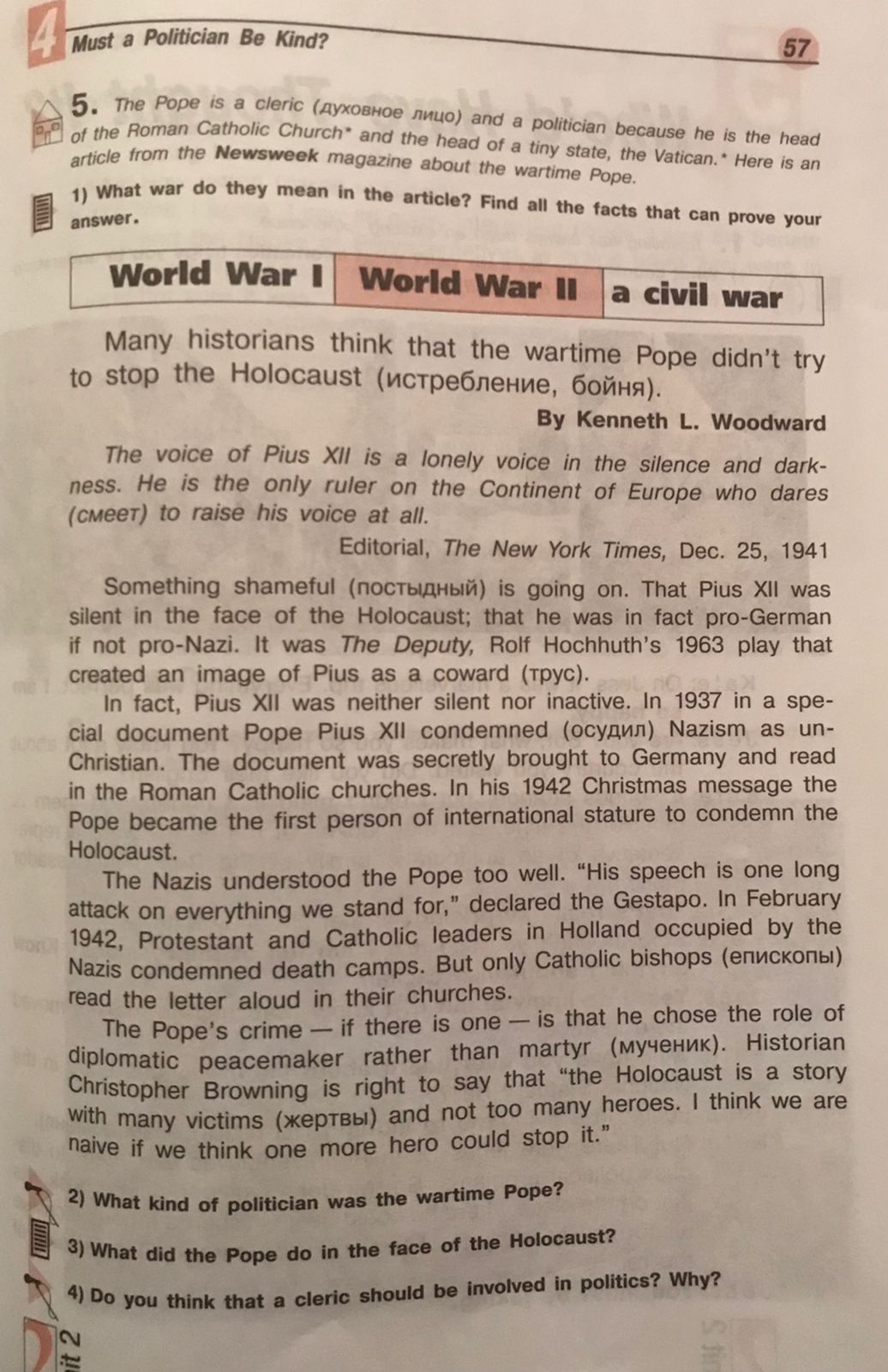 